Committee Chair, Mallory Schaefbauer, called the meeting to order at [5:07].Oliva stated that they currently have $27,878 left.adjourned this meeting at [5:47].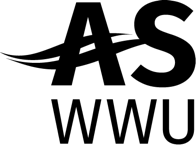   Western Washington University Associated Students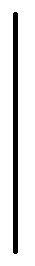    AS Activities Council   [2/28/22]   [VU 567 and Microsoft Teams] Committee  Members:Mallory Schaefbauer, Casey Hayden, Oliva Walchenbach, Lormel Batin ,Donna WilsonAbsent:Advisor:Jenn CookSecretary:Aarushi MukerjeeGuest(s):Kayla Cortes, Raven Kingele, Hisham Abdus-Salam, Evan AscheMotions:Motions:Comm.-20-F-Approval of…  Passed.I.Approval of MinutesApproval of MinutesApproval of MinutesMOTION bybyTo [insert motion].To [insert motion].To [insert motion].Second: Vote: 0-0-0Yes:No:Abstaining:Action: PassedII.Revisions to the AgendaRevisions to the AgendaRevisions to the AgendaMOTION by [insert name]by [insert name]To [insert motion].To [insert motion].To [insert motion].Second:Vote: 0-0-0Yes:No:Abstaining:Action: III.Business Directors Report (comments from students and the community)IV.Club Recognition  Linux clubs They will talk about operating systems and open-source software’s. They would have educational lectures so people can learn more about the software’s. He doesn’t know if they can install Linux on a Mac. They have alternative ways people can use the software if they cannot get it working on their own computer.They plan to be financially active. The club was approved.oClub Name Change VI.Large Event Fund  (subject to immediate action)Large Event Fund  (subject to immediate action)VII.Action Items VIII.Information Items A.Muslim students’ association has a budget request for $4,250. They are bringing back the annual Ramadan celebration at WWU. They said that this tradition has happened up until 2012 but hasn’t happened since then. They are planning for the event to take place in the MPR room. The biggest cost is food. Other costs include rentals, decorations, and publicity. The event is open to the public. They are not going to sell tickets. They are limiting it to 100 people only. Whatever is left over will be transferred back to the into the AS funds. The restaurants they have talked to about catering have given them a flat rate of 2,000-4,000.AS Productions is requesting 17,000 from the large event funds. They are inviting Jhon Rodgers who made a movie that Hairspray was based off of in 1986. He is known for the movies he made in the 70’s. It has been a while since AS Productions has been able to bring a high-profile speaker to campus. His early films had no budget, the actors were people he knew. The  costumes were things he pick out from the dump. She thinks it will be cool to have a speaker who started his career with nothing, especially for students who are trying to make films with very little money. His fee is 15,000. AS productions also have to pay for his air fare. She wants to rent the PSA main stage for this event.Oliva clarified the large event fund is a separate budget and it has $55,000 in it.X.Council review 